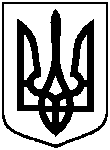 СУМСЬКА МІСЬКА ВІЙСЬКОВА АДМІНІСТРАЦІЯСУМСЬКОГО РАЙОНУ СУМСЬКОЇ ОБЛАСТІНАКАЗвід 29.12.2023				№ 169-СМР Розглянувши звернення громадянки, розроблену та надану технічну документацію із землеустрою щодо встановлення (відновлення) меж земельної ділянки в натурі (на місцевості), відповідно до статей 81, 125, 126 Земельного кодексу України, статей 3, 5 Закону України «Про порядок виділення в натурі (на місцевості) земельних ділянок власникам земельних часток (паїв)», статей 25, 55 Закону України «Про землеустрій», розпорядження голови районної державної адміністрації від 25.03.1997 № 107 «Про затвердження матеріалів розрахунків вартості і розмірів земельної частки (паю) в умовних кадастрових гектарах сільськогосподарських підприємств «Урожай», «Україна», «Пушкарівське» та розпорядження голови районної державної адміністрації від 15.07.2002 № 271 «Про затвердження технічної документації по складанню державних актів на право приватної власності на землю власникам земельних часток (паїв) на території Битицької сільської ради, враховуючи указ Президента України від 31.10.2023 № 720/2023 «Про утворення військової адміністрації», рекомендації постійної комісії з питань архітектури, містобудування, регулювання земельних відносин, природокористування та екології Сумської міської ради (протокол від  05 вересня 2023 року № 68) та керуючись пунктом 26 частини 2 та пунктом 8 частини 6 статті 15  Закону України «Про правовий режим воєнного стану»НАКАЗУЮ:Затвердити технічну документацію із землеустрою щодо відновлення (встановлення) меж земельних ділянок в натурі (на місцевості) (земельні частки (паї)) для ведення товарного сільськогосподарського виробництва, що знаходяться на території Сумської міської територіальної громади, земельних ділянок з кадастровими номерами: 5924781500:01:003:0196, площею 1,4090 га; 5924781500:09:003:0082, площею 1,8309 га; 5924781500:03:001:0164, площею 0,4824 га.Виділити в натурі (на місцевості) земельні ділянки (земельні частки (паї) площами: 1,4090 га, кадастровий номер 5924781500:01:003:0196; 1,8309 га, кадастровий номер 5924781500:09:003:00782; 0,4824 га, кадастровий номер 5924781500:03:001:0164 на території Сумської міської територіальної громади для ведення товарного сільськогосподарського виробництва, громадянці Піддубній Анні Валеріївні (3015017483) на підставі свідоцтва про право на спадщину за законом від 19 липня 2021 року, зареєстрованого в реєстрі за                      № 2780.Начальник Сумської міськоївійськової адміністрації					   Олексій ДРОЗДЕНКОВиконавець: Клименко ЮрійПро виділення земельних ділянок в натурі (на місцевості) громадянці Піддубній Анні Валеріївні земельних часток (паїв) на території Сумської міської територіальної громади